Şanlıurfa Büyükşehir Belediyesinin düzenlediği sinema etkinliği ile öğrencilerimiz ilimizde bulunan Şair Nabi Dijital Sinema Salonunda film izleyerek güzel ve eğlenceli bir gün geçirdiler.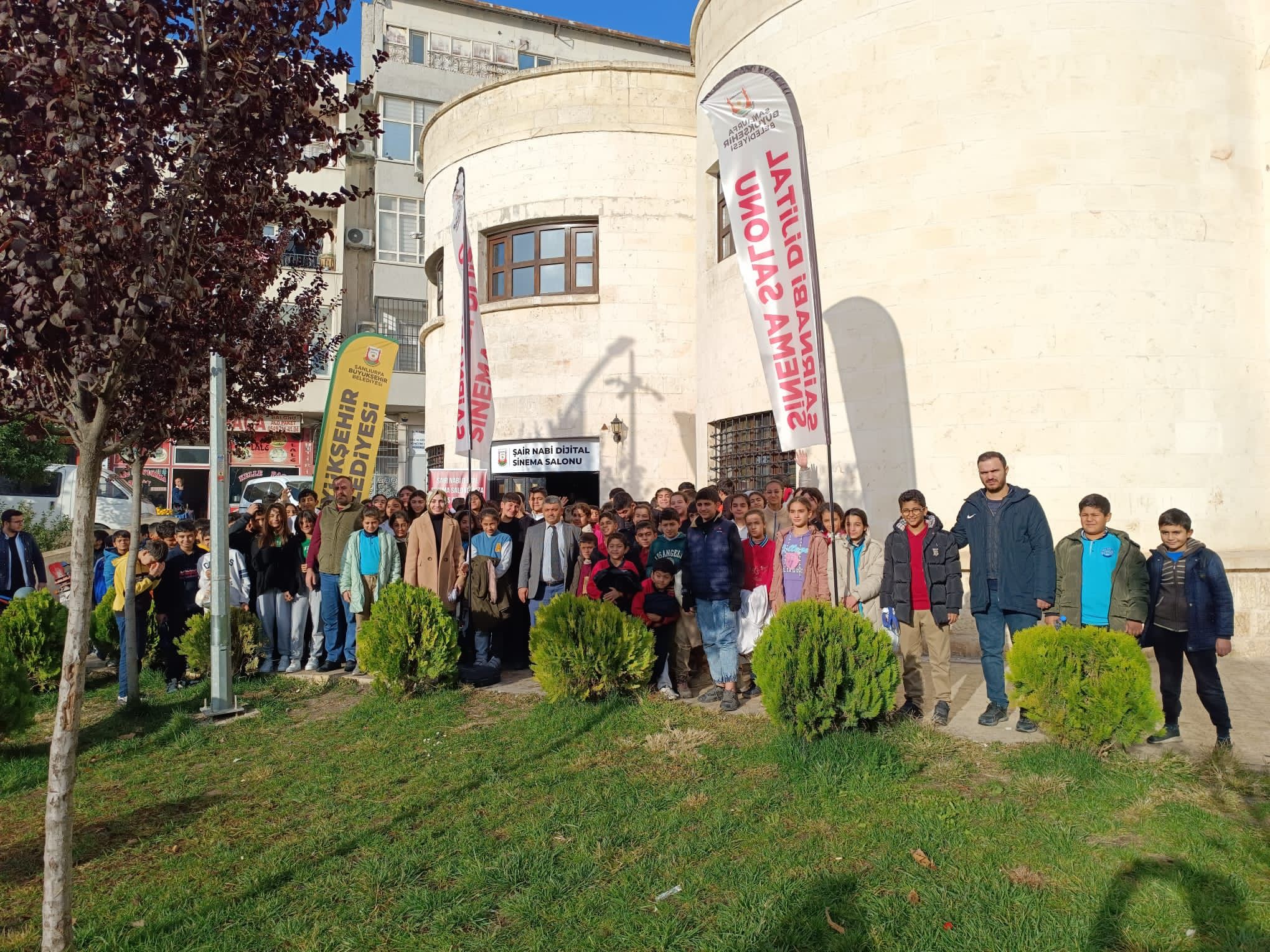 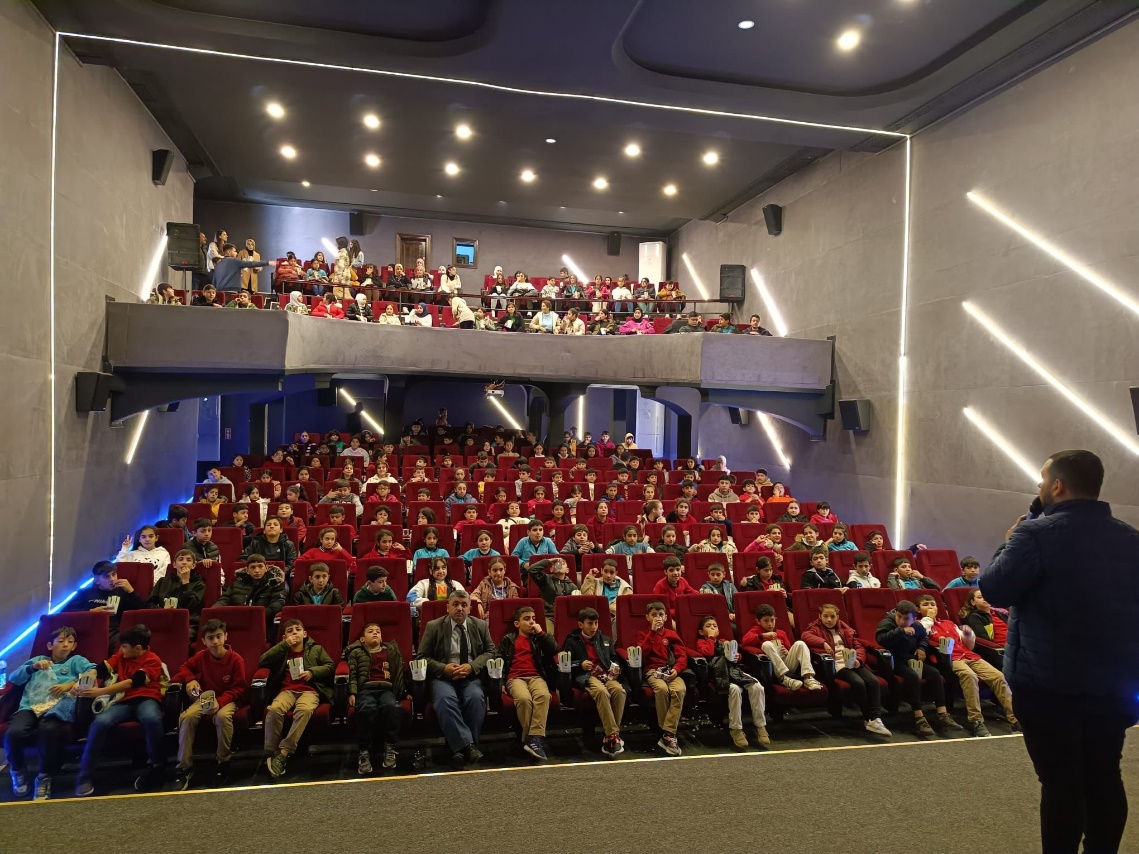 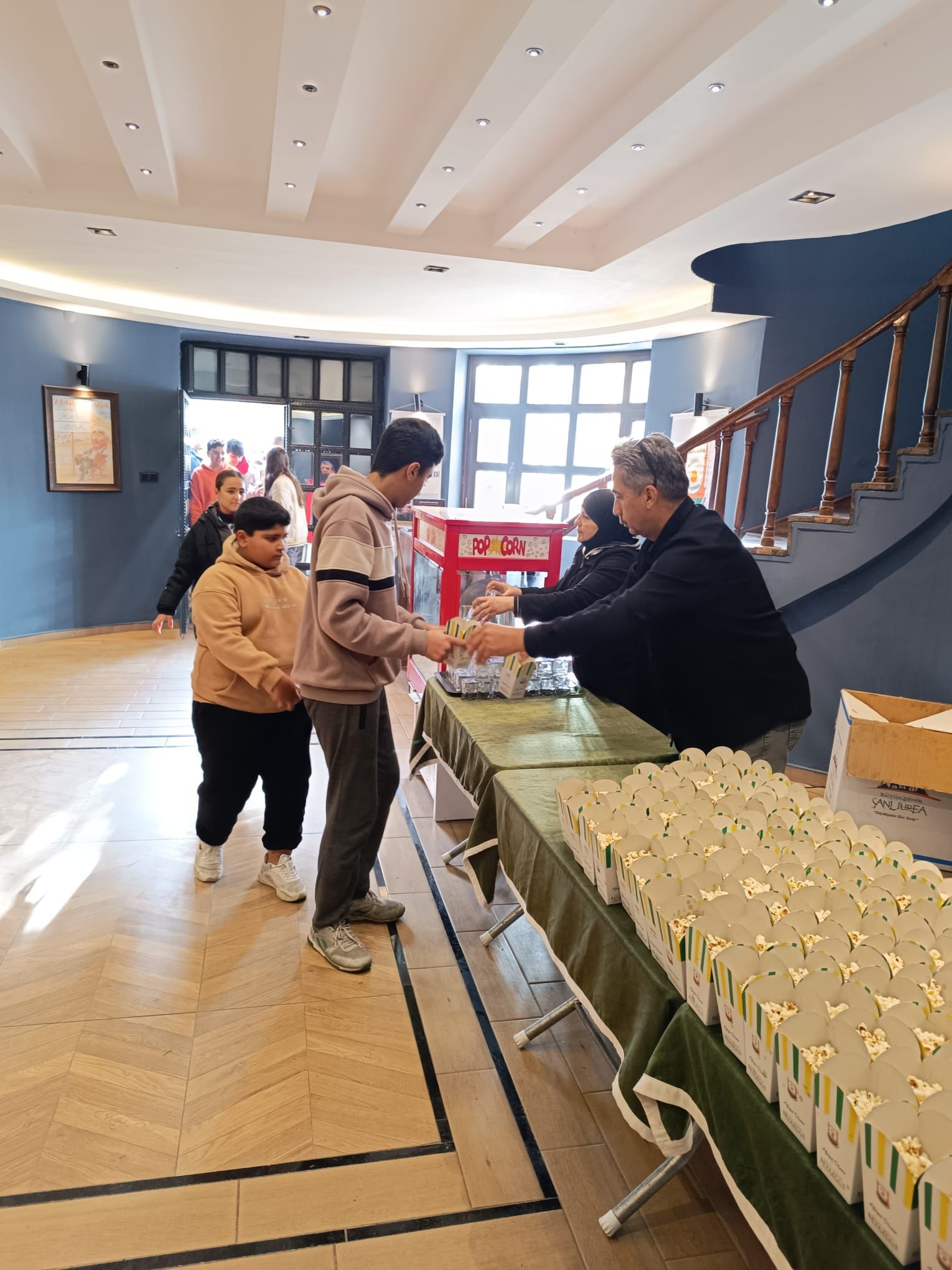 